Dear ParentsAnti-Bullying WeekAnti-Bullying Week 2022 is coordinated in England and Wales by the Anti-Bullying Alliance. It will take place from 14 to 18 November 2022 and has the theme Reach Out. 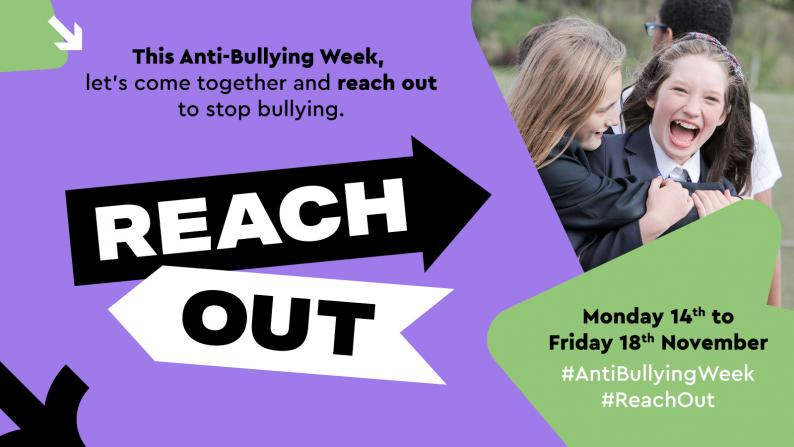 We are starting the week by supporting Odd Socks Day on Monday 14th November. Odd Socks Day is delivered in partnership with CBeebies and CBBC star Andy Day and his band, Andy and the Odd Socks. 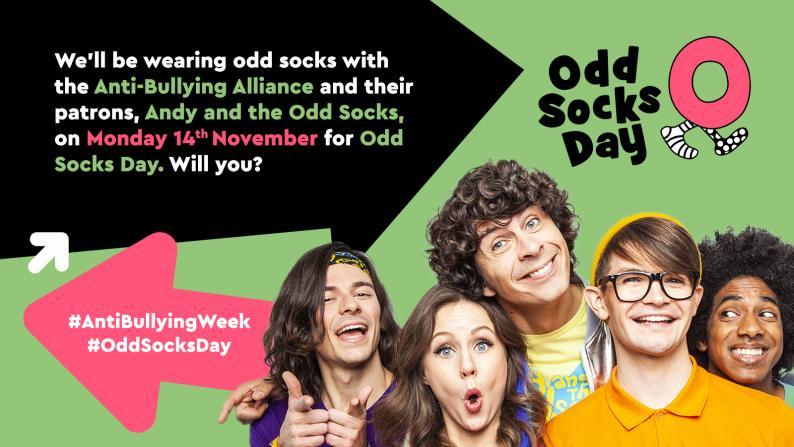 Help your child with home reading Please can you make sure that you hear your child read their school reading book 5 days each week. This needs to be recorded in their reading record book. At KS1 we ask parents and carers to fill out the comments, whereas in KS2, the children should be recording what they have read and writing a comment. Both reading books and reading record books need to be in school EVERY DAY! DinnersDinners  MUST be ordered by Thursday every week for the following week on ParentPay. If nothing is ordered and your child is expecting a meal we will no longer be able to provide one and you will have to bring a packed lunch up for them straight away.As you know we are part of the MAT and our catering providers have to follow their strict guidelines with regards to ordering. We are now a hub kitchen for 6 other schools and cook over 800 meals a day so we would really appreciate your support with this.Any problems at all with Parentpay, please just call.Pantomime Following the success of last year's performance of Sleeping Beauty from the Rainbow Theatre we are welcoming the theatre company back for a second year. This year we are in for a real treat as they perform Aladdin to us in two separate shows. 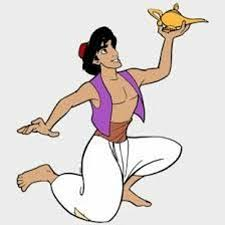 The PTA have once again very generously agreed to pay for half of the total cost which reduces the payment to £1.00 per child.  Please find this payment on Parent Pay. We would appreciate payment by 1st December. Nursery pre-school parents. The dates are Friday 2nd December (am) and Thursday 8th December (pm). Please only pay for your pre-school child if they are in Nursery on these dates. Book FairWe have the travelling Book Fair in school which the PTA will be running from 2:30pm everyday until Tuesday 15th November.The fair will be open at these times in the hall:Fri 11 Nov 2:30 – 3:30pmMon 14 Nov 2:30 – 3:30pmTues 15 Nov 2:30 – 3:30pm.Music for SchoolsFollowing their recent visit to school, the Music for Schools team are now processing enrolments for pupils that would like to start learning a musical instrument. If you didn't receive the letter and would like to download it again then please follow the link below:This contains all the information on how to bookhttps://www.mfsf.org.uk/parentinformationBBC Children in Need Children in Need is taking place on Friday 18th November and all children are invited to wear a piece of clothing or accessory that includes spots. KS1 - we are hosting a colouring competition for KS1, please collect colouring templates from the school office in exchange for a small donation. Entries must be in school by Thursday 17th November as winners will be announced in assembly on Friday 18th November.KS2 - we are offering the children the chance to have their faces painted by our Year 6 value champions during break time and lunchtime. If you would like your child to be included, then please send them in with a small donation.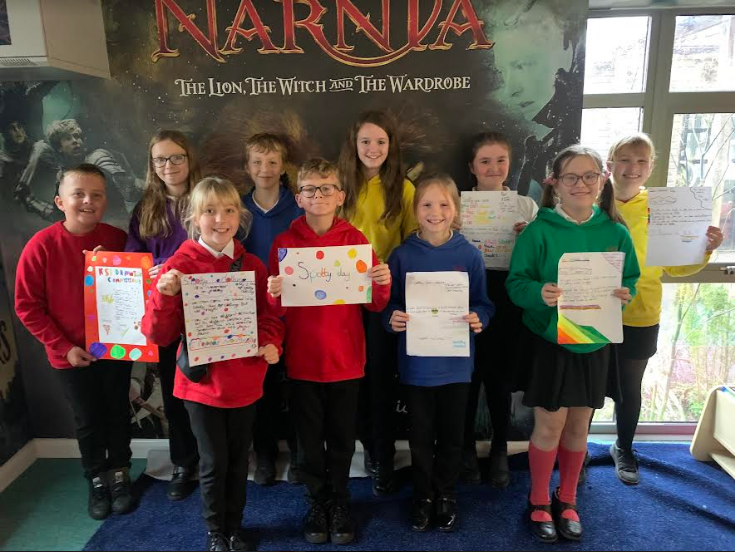 Stay and Sessions KS1 DatesKS2 DatesDiary DatesNovemberMon 14		Start of Anti Bullying WeekThurs 24	Westfield Christmas Light Switch OnDecemberFri 2 & Thurs 8  Pantomime in school for all children Mon 5		Year 2 Nativity  9.15am & 2.15pm Tues 6		Year 1 Nativity 9.15am & 2.15pm Wed 7		Reception Nativity 9.15am  & 2.15pm Tues 13		Christmas ServiceWed 14		Christmas Jumper Day 	              Christmas DinnerFri 16		End of Term Mon 19 – Mon 2 Christmas HolidaysJanuaryTues 3		Inset DayWeds 4		Pupils return to school FebruaryFri 10		End of TermMon 13 – Fri 17	Half TermMon 20		Pupils return to school MarchThurs 2		World Book DayFri 31		End of TermApril Mon 3 – Fri 14	Easter HolidaysMon 17		Inset DayTues 18		Pupils return to schoolMayWed 3 – Fri 5 	Year 4 CampFri 26		End of TermMon 29 – Fri 2	Half Term JuneMon 5		Pupils return to school JulyMon 10 – Fri 14	Fantastic FuturesFri 21		End of school year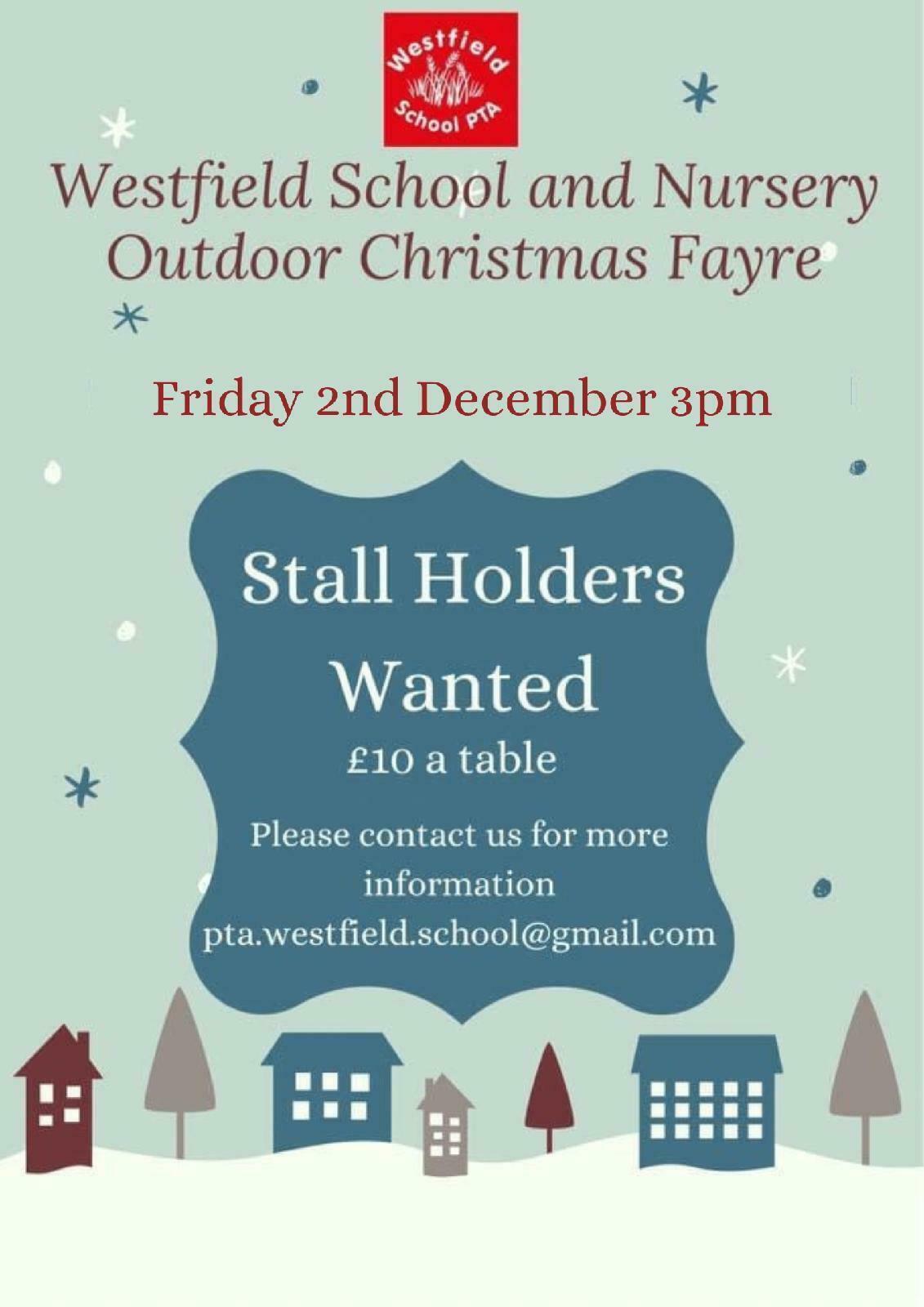 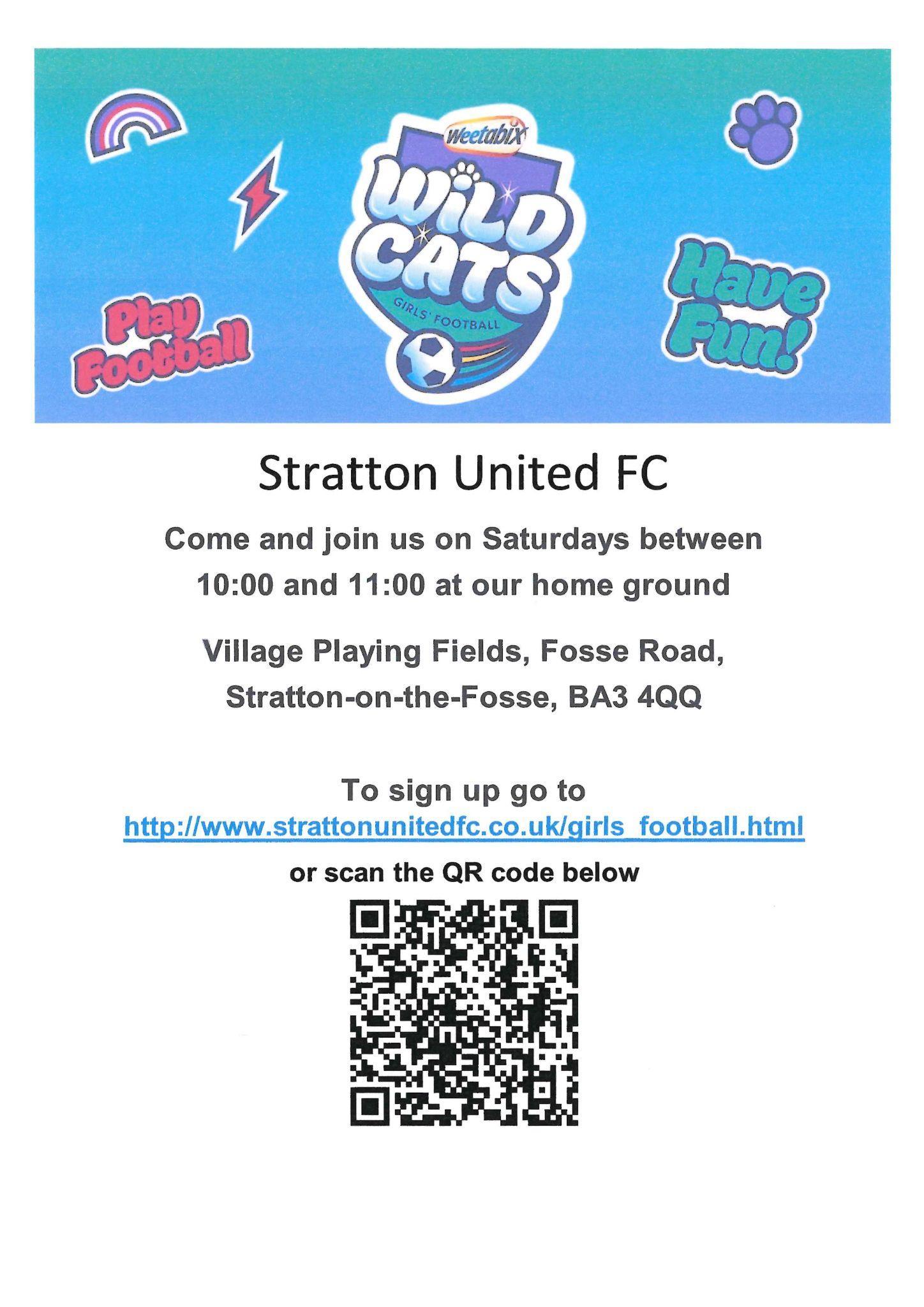 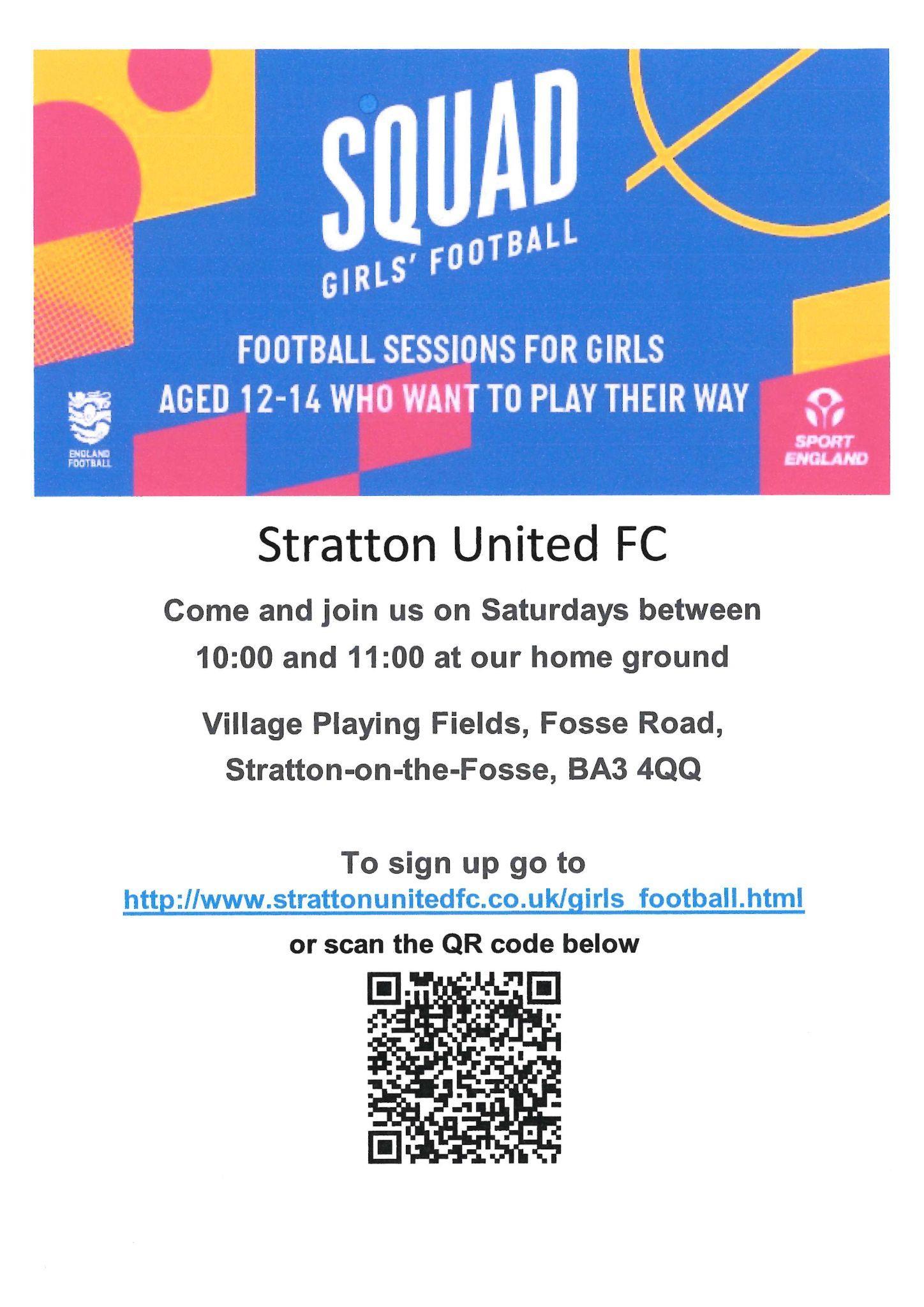 To sign up go to http://www.strattonunitedfc.co.uk/girls_football.htmlTerm 2Stay and CalculateWednesday 16th NovemberTerm 3Stay and SPAGTuesday 17th JanuaryTerm 4Stay and ReadWednesday 1st March (World Book Week)Term 5Stay and Problem SolveTuesday 25th April Term 6Mental health and wellbeing Tuesday 13th June (AM)Term 2Stay and CalculateMonday 14th NovemberTerm 3Stay and SPAGThursday 19th JanuaryTerm 4Stay and ReadMonday 27th FebruaryTerm 5Stay and ReasonThursday 27th April Term 6Mental health and wellbeing Tuesday 13th June (PM)